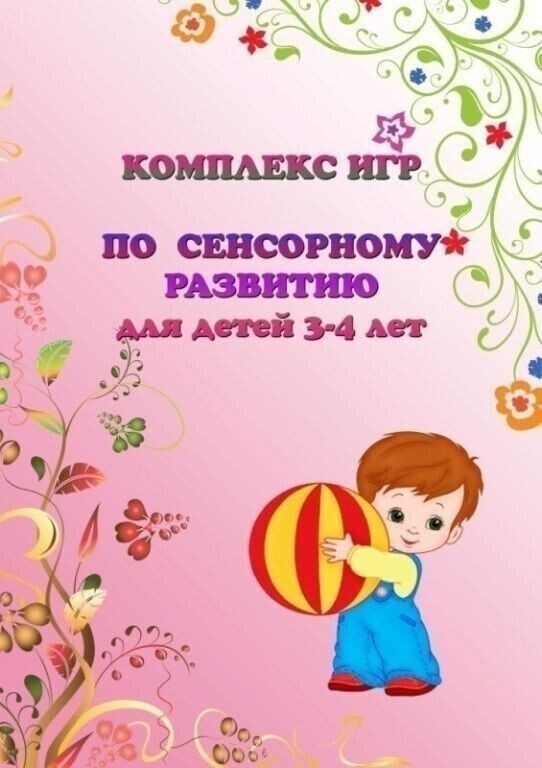 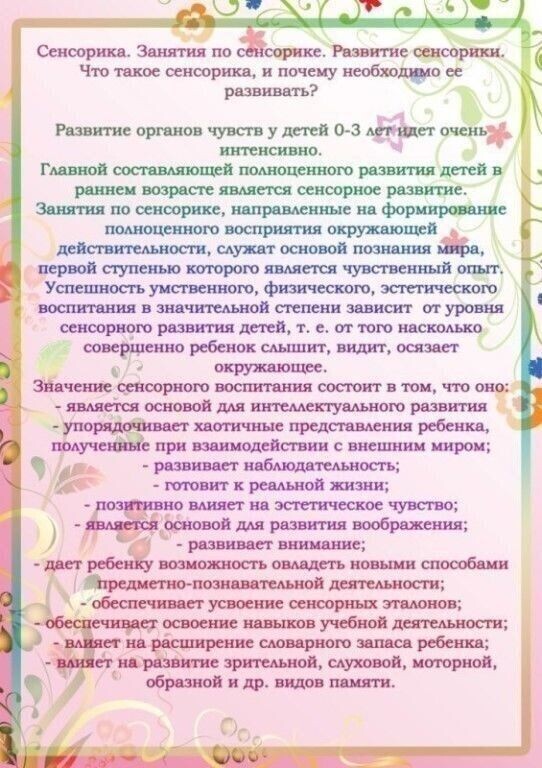 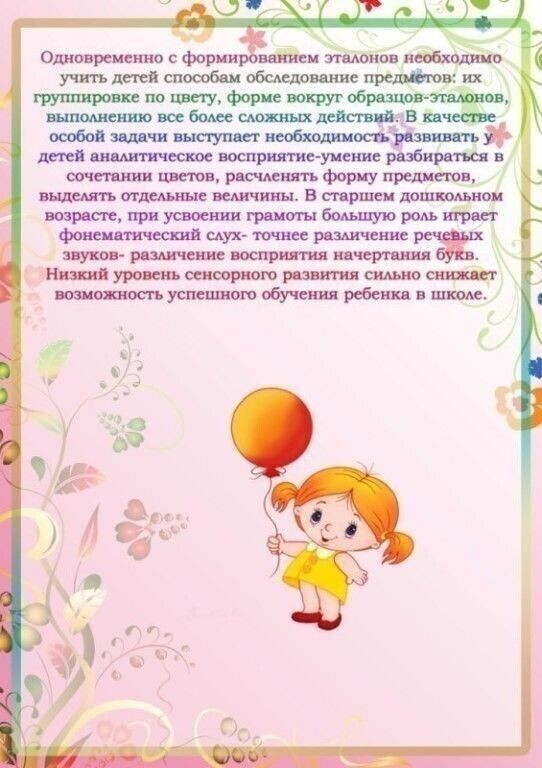 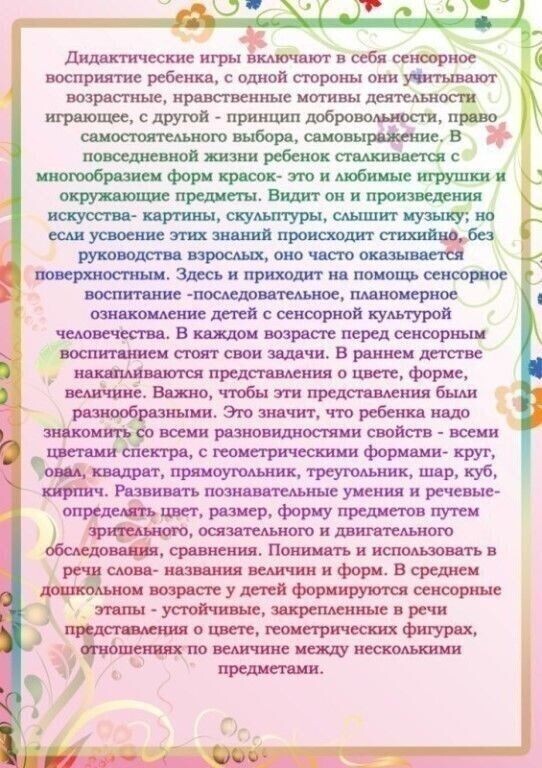 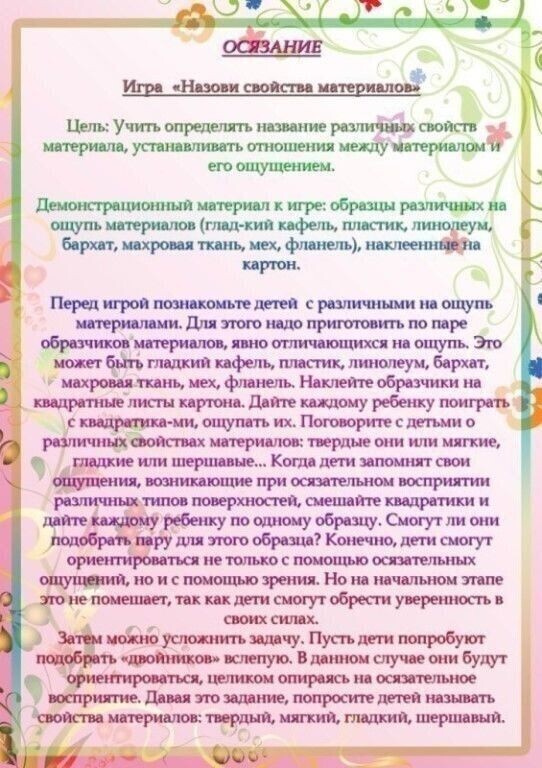 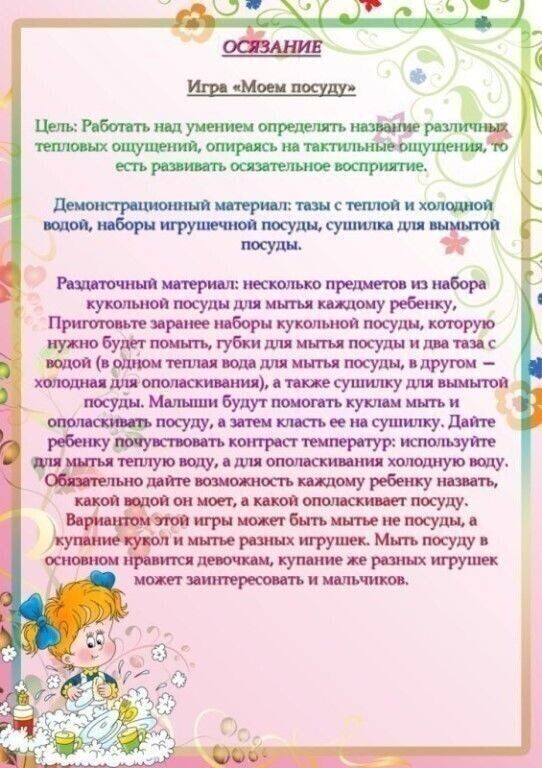 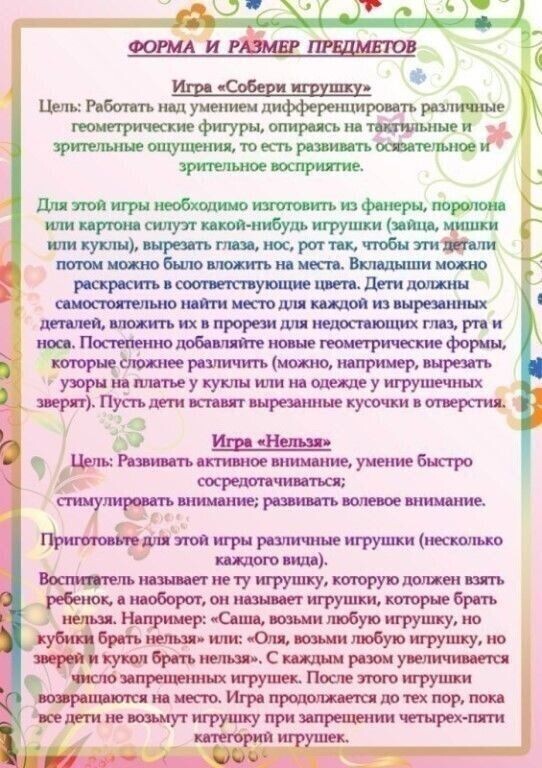 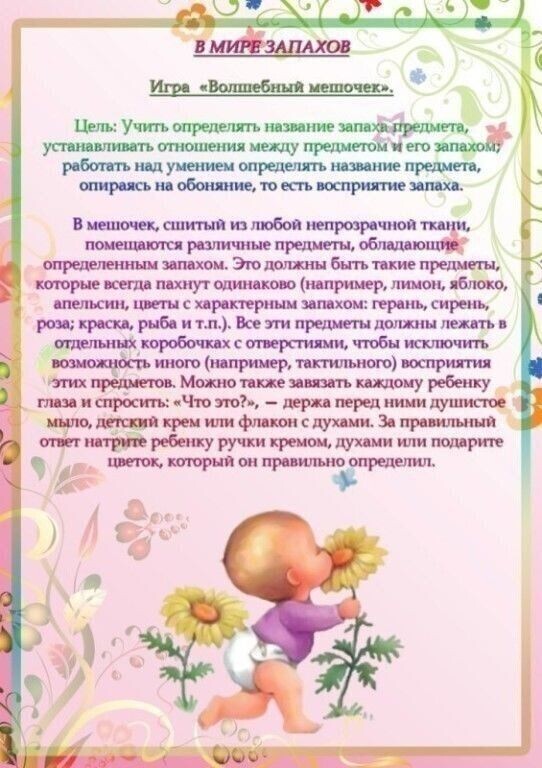  Источник: https://ok.ru/group53660977529012 